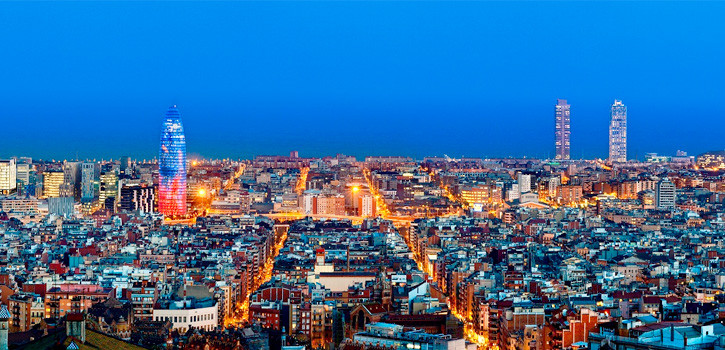 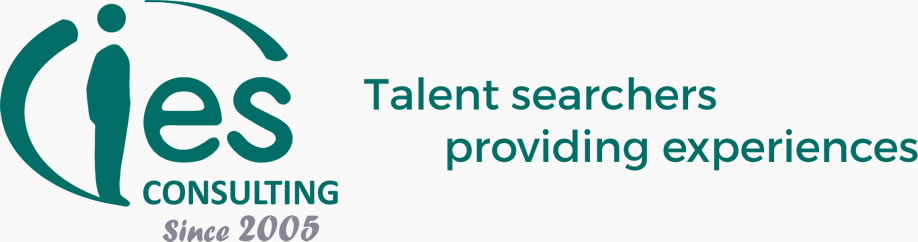 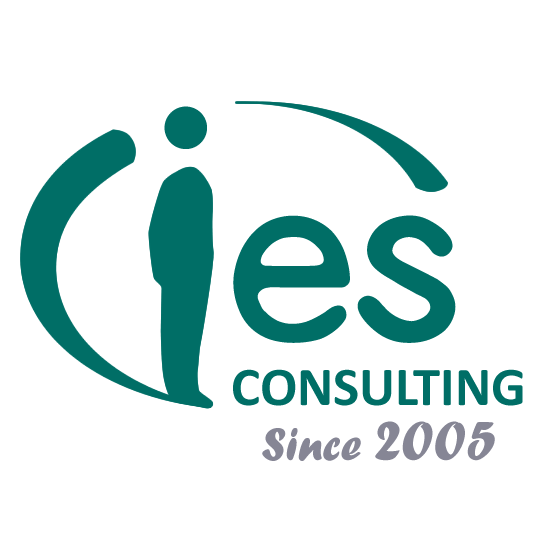 Asystent w dziale sprzedaży międzynarodowej i obsługi klientaGdzie: Barcelona, HiszpaniaRozpoczęcie praktyk:  czerwiec 2017Czas Trwania: 3-6 miesięcyMiędzynarodowy sklep internetowy, gdzie klienci mogą składać zamówienia na kwiaty z dowolnego miejsca na świecie. Międzynarodowy zakres czynności wymaga od nich młodego, kreatywnego i wielokulturowego zespółu. Współpracujemy z tą firmą od 2006 roku a nasze relacje przebiegają doskonale, są one zresztą poparte licznymi pozytywnymi świadectwami od wszystkich stażystów, którzy odbyli swoje praktyki w tym miejscu. Ta firma, znajduje się około 40 minut od centrum Barcelony środkami transportu publicznego, działa na rynkach rozwiniętych, takich jak Francja, Niemcy, Polska, Włochy, USA i Kanada. Oferują możliwość odbycia stażu w różnych działach, takich jak finanse, marketing, sprzedaż, logistyka, rozwój biznesu i obsługa klienta.Rynek florystyczny jest jedną z wiodących gałęzi przemysłu w krajach takich jak Holandia, Kolumbia, Ekwador i Kenia. Produkcja kwiatów zwykle kojarzy się z kobiecością, jednak jego znaczenie wykracza poza tą koncepcję, ponieważ sektor ten zaopatrza liczne uroczystości na całym świecie, takie jak wesela czy wydarzenia kulturalne ale również zapewnia dekoracje dla ogrodów miejskich oraz zabytków.Zakres obowiązków:Szansa rozwoju zawodowego dla pracownika w dziale obsługi klienta:Poszukujemy osób chcących rozwijać karierę w dziale sprzedaży na rynku międzynarodowym, które staną się częścią dynamicznego i wielokulturowego zespołu w szybko rozwijającej się firmie. Kandydat będzie odpowiedzialny za nawiązywanie współpracy z potencjalnymi klientami poprzez e-mail, telefon oraz media społecznościowe (twitter, facebook)Osobowość oraz kwalifikacje idealnego kandydata:Umiejętność pracy w zespoleProaktywne podejście do rozwiązywania problemówDoskonałe umiejętności komunikacyjneStudia:	Handel, Lingwistyka, ZarządzanieJęzyki: 	polski (biegły), angielski B1Oferujemy: Wynagrodzenie 450€/miesiąc Wiecej ofert praktyk zagranicznych znajdziesz na naszej stronie internetowej: https://www.ies-consulting.pl/ Aby odbyć praktyki w Hiszpanii wymagana jest Umowa o praktyki podpisana przez Uczelnię.